ZDRAVOTNÍ ÚSTAV SE SÍDLEM V USTí NAD LABEM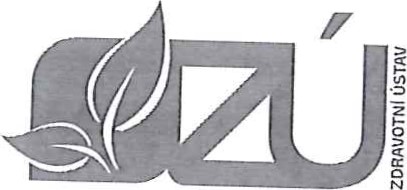 Příspěvková organizace (zřízená podle SS 86 odst. l, zákona č. 258/2000 Sb. v platném znění) MOSKEVSKÁ 15,40001 ÚSTÍNADLABEM lč: 71009361 DIČ: CZ71009361Mělnická zdravotní a.s.Pražská 528/29276 01 MělníkIC: 27958639	NAŠE ZNAČKA	JVYŘIZUJEan Halwiger	TELEFON721 468 088	jE-MAILan.halwiger@zuusti.cz	DNE19.2.2019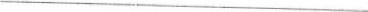 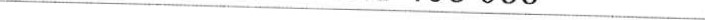 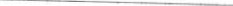 Potvrzení příjmu objednávkyPotvrzuji příjem objednávky č. 444/190057 na služby : Laboratorní vyšetření vyplývající z předpisů na ochranu zdraví a na provoz zdrav. zařízení, které musí NM zajišťovat u jiných organizací.S pozdravemJan HalwigerZdravotní ústav se sídlem v Ustí nad LabemCentrum hygienických laboratoříVedoucí pracoviště Kladno+420 TELEFON477 751 I l l	+420 477 FAX751 117 zdravotni.ustav@zuusti.czE-MAIL	www.zuusti.czwww	ČNB BANKOVNÍ ÚL 10006-41936411/0710SPOJENÍ